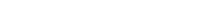 String Manipulationconcatenated="$str1 $str2"Concatenate the variables set in str1 andstr2substring=${str: n}Extracts a substring from n-th index to till the end of the string that stored invariable strsubstring=${str: 0:5}Extracts substring from 0-th index to 5-th index of the string that stored in variablestrlength=${#str}Find the length of the string that storedin variable str[[ $str ==*"World"* ]]Returns True if the string stored invariable str contains the word Worldreplaced=${str/ World/Universe}Replaces the first occurrence of 'World'with 'Universe' within the string stored in str variable trimmed=${str# Trims leading whitespace of the string	trimmed=${trimmed%%*( )}Trims trailing whitespaces of the stringstored in trimmed variable